Smlouva o zájezduCestovní kancelář: 	Dive Crew Czech spol. s r.o. IČ: 43965288 sídlem Rudná 809/6, Vítkovice, 703 00 Ostravazapsaná v obchodním rejstříku vedeném Krajským soudem v Ostravě, oddíle C, vložce 2589zastoupena Tomášem Melichárkem, jednatelem společnosti			(dále jen „cestovní kancelář“ nebo „CK“)aZákazník:		……………………………………………………			Datum nar. ……………………………………….			bytem …………………………………………….			číslo pasu …………………………………………			(dále jen „zákazník“)uzavřeli tuto smlouvu o zájezduCestovní kancelář uzavřením této smlouvy se zavazuje pro objednavatel zájezdu (ANO x NE) spolu s níže uvedenými osobami (spolucestujícími):obstarat zájezd  Mexico-Playa del Carmenkonaný v termínu …….listopad 2019. Podrobná specifikace zájezdu je v popisu zájezdu v nabídce cestovní kanceláře, kdy tato nabídka tvoří nedělitelnou součást této smlouvy. ( Daedalous, Rocky,Zabargad)Cena zájezdu dosahuje výše ……………kč (za všechny touto smlouvou přihlášené osoby), přičemž rozsah služeb zahrnutých v ceně zájezdu je uveden v nabídce cestovní kanceláře.Zákazník v rámci dodatečných služeb ………………  pojištění proti storno zájezdu vč.pot. a cest. Pojištění v částce ………….. kč / osoba, která bude připočtena k ceně zájezdu, respektive která bude hrazena spolu se zálohou.Splatnost ceny zájezdu:Záloha 20 000,00 Kč         		uhraďte do 01.08.2019             		Doplatek  ………… Kč         		uhraďte do 01.09.2019          	Platby budou provedeny na účet   43-3867940277 / 0100, pro zálohu i doplatek použijte VS:2019000xxx dle čísla zálohové faktury. Kterou obdržíte po podpisu přihlášky. Nebo hotově na adrese sídla cestovní kanceláře.Minimální počet účastníků zájezdu je 18 osob.  V případě nedosažení tohoto počtu je cestovní kancelář oprávněna zájezd zrušit a tedy odstoupit od této smlouvy. Zákazník svým podpisem potvrzuje, že převzal doklad o uzavřeném pojištění CK proti úpadku a byl informován o vízových a pasových požadavcích, jakož i zdravotních dokladech, vyžadovaných pro potřeby cesty. Zákazník současně podpisem osvědčuje, že mu byly poskytnuty informace s podrobným vymezením zájezdu (údaje o ubytování, dopravě a stravování, jakožto i další případné služby), a že mu byly poskytnuty informace na příslušném formuláři dle vyhl. č. 122/2018 Sb., o vzorech formulářů pro jednotlivé typy zájezdů a spojených cestovních služeb. Zákazník souhlasí s poskytnutím smlouvy o zájezdu v elektronické podobě, a to v situaci, kdy nebude tato smlouva uzavřena přímo na provozovně. Dále pak svým podpisem potvrzuje, že se seznámil a souhlasí se Všeobecnými obchodními podmínkami cestovní kanceláře, které tvoří nedílnou součást této smlouvy. Všeobecné obchodní podmínky jsou pro zákazníka trvale dostupné na webové stránce www.divecrew.cz.Zákazník prohlašuje, že je oprávněn Smlouvu o zájezdu uzavřít, a to i ve prospěch dalších účastníků zájezdu, a že jej tito další účastníci k jejich účasti na zájezdu řádně pověřili. Uzavírá-li zákazník Smlouvu o zájezdu ve prospěch osoby mladší 18 let, prohlašuje, že je jejím zákonným zástupcem, příp. disponuje zmocněním tímto zástupcem, který rovněž souhlasí s účastí nezletilého na všech částech zájezdu.V Ostravě dne 1.8.2019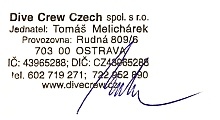 …………………………………………		…………………………………………	Cestovní kancelář				ZákazníkJméno a přímeníBydlištěDatum narozeníČíslo pasu1Ne2Ne3Ne4Ne5Ne6Ne